Learning 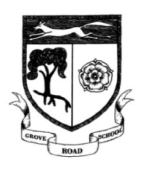 